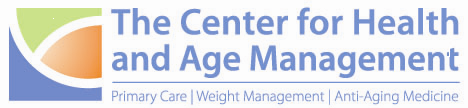 ANTI-AGING PATIENT INFORMATION FORM FOR MENPatient Name_________________________________________________________________ Date______________________________________Birth Date __________________________________________ Social Security Number_______________________________________________ Phone: Home ______________________________ Work ________________________________ Cell ___________________________________Address _____________________________________________________City  __________ Zip Code ___________E-mail address__________________________________________________________________________________________________________Describe your main complaint(s) _________________________________________________________________________________________________________________________________________________________________________________________________________________MEDICAL HISTORY: List any other doctors you have seen for this condition ______________________________________________________Who is your current family physician? _______________________________________ Specialist? ______________________________________Date of your last physical exam ____________________ When did you have your last blood tests? ______________________________________List any diagnoses or treatments ____________________________________________________________________________________________List any surgeries or major illness and date of occurrence ________________________________________________________________________Have you had any infectious diseases? ____YES  ____NO.   If yes, please list _______________________________________________________Have you been hospitalized for this or any condition? ___________________________________________________________________________Do you have any allergies? ____________________________ Have you ever reacted to medications? ____________________________________MEDICATIONS: List all prescription or over-the-counter drugs you are taking ______________________________________________________________________________________________________________________________________________________________________________NUTRIONAL SUPPLEMENTS:  List all vitamin, mineral, and other nutritional or herbal supplements ___________________________________________________________________________________________________________________________________________________________LIFESTYLE INFORMATION:    Answer the following questions with YES or NO and explain if necessary___YES ___ NO 	Do you exercise? How often? _____________________________ What type? _________________________________YES ___ NO 	Do you consume alcohol? How often? ______________________________ What kind? _________________________YES ___ NO 	Do you smoke? How much? _________________ For how long? ____________When did you quit? _______________YES ___ NO 	Are you concerned about aging? Do you have a specific concern? ___________________________________________YES ___ NO 	Are you concerned about your appearance? Have you used any aesthetic therapies? _____________________________YES ___ NO 	Are you concerned about memory loss? ________________________________________________________________YES ___ NO 	Do you practice any form of stress reduction such as meditation, tai chi or yoga?________________________________YES ___ NO 	Is your relationship fulfilling? _____________________________________________________________________ ___YES ___ NO 	Do you drink coffee or other caffeinated drinks? _________________________________________________________YES ___ NO 	Are you concerned about your weight? ________________________________________________________________YES ___ NO 	Do you overeat? How is your appetite? ________________________________________________________________YES ___ NO 	Do you have any reactions to foods? __________________________________________________________________YES ___ NO 	Do you crave sweets? Do you have any other food cravings? _______________________________________________YES ___ NO 	Do you follow a specific diet? ____________________________________________________________________DIETARY INFORMATION: Describe your daily diet:		Breakfast_____________________________	Lunch _____________________________	Dinner ___________________________	Snacks ______________________________	Water intake ________________________AGING  QUESTIONNAIREName_______________________________________________________________Age _________ Sex________ Height ________ Weight _________ BMI _________As you have aged, have you experienced any of the following?Decreasing muscle mass or flabbinessReduced strengthDecreased joint mobility Increased stiffnessReduced capacity for work and exerciseDecreased enduranceSignificant weight lossSignificant weight gainIncreased body fatFluctuations in body temperature Sensitivity to cold or heatHot flashesBrown or red spots on skinSpider veinsSlow wound healing Frequent colds or fluPresence of viral infections: Herpes Zoster (shingles), Epstein Barr, HIV, HHV-6, HepatitisChronic pain or inflammationPoor sleep Waking up tiredInsomniaFatigue Longer recovery time needed after exertionForgetfulness Mood changesUnexplained depression or anxietyStressIncreased anger or irritabilityAlcohol intoleranceCheck the questions below that pertain to you.Have you been diagnosed with osteoporosis?Are you losing body hair, especially on the legs?Are you balding?Do you experience an unexplainable unhappiness?Do you have less ability to cope with stress?Are you more emotional?Have you gained weight gradually without an obvious cause?Are you retaining fat in your abdomen (increased belly fat)?Do you produce less semen so your ejaculation quantity is reduced?Have you been diagnosed with insulin resistance, diabetes, or metabolic syndromehEALTH QuestionnaireName_______________________________________________________________Please check each applicable box if you have ever experienced any of the following: Exhausted feelings that are not related to stress or amount of work or exercise.Morning tiredness, even after a full night’s sleep.Depression that does not respond to antidepressants, diet, or exercise.Unexplained anxiety and/or panic attacks.Been told that I move as if in slow motion, and take too long to responds to questions.Mental sluggishness and have difficulty focusing.Low sex drive and do not experience significant sexual arousal.High cholesterol that has been unresponsive to diet or medications.A tendency to feel cold even in warm weather.Chronic aches and pains not due to accidents or exercise.Carpal tunnel syndromeProblems with allergies.Difficulty losing weight and keeping it off.Very dry skin.I have acne or eczema.DiabetesRheumatoid arthritis or other autoimmune condition.AnemiaA tendency to have chronic constipation even with a high fiber diet.Lots of hair falling out or brittle hair.Vitiligo or other unusual changes in skin color. Trembling of my hands or stumbling for no reason.Have a family history of thyroid disorderHave previously been diagnosed with a thyroid disorderFAMILY HISTORY: Has anyone in your immediate family had any of the following conditions?Heart or coronary arterial disease ________________________________________________________________________________Atherosclerosis (hardening of the arteries) _________________________________________________________________________High cholesterol or other form of abnormal lipids ___________________________________________________________________Heart attack or stroke __________________________________________________________________________________________Diabetes or any form of metabolic disease or obesity _________________________________________________________________Cancer: list type(s) ____________________________________________________________________________________________Osteoporosis or Osteopenia _____________________________________________________________________________________Thyroid disease ______________________________________________________________________________________________Depression or Dementia________________________________________________________________________________________List any other diseases in your family _____________________________________________________________________________List any additional information you feel is important for the doctor to know: ______________________________________________________________________________________________________________________________________________________________________________________________________________________For Men OnlyName:	  ____________________________________________________________Circle your answers and follow the directions below to learn your score.Do you have less libido (sex drive)?						Yes 	NoDo you have low energy?								Yes	NoHave you lost weight?    								Yes	NoHave you noticed a decreased “enjoyment in life”?  					Yes	No        Are you sad and/or grumpy?     							Yes	NoHave you lost height?        								Yes	NoAre your erections not as strong?        						Yes	NoHave you noticed a recent deterioration in your ability to play sports? 			Yes	NoAre you falling asleep after dinner?                                  				Yes	NoHas there been a recent deterioration in your work performance?   			Yes 	NoIf you answer “yes” to questions 1 or 7 or any 3 other questions, you may have low T.Adapted from Morley JE, et al. Validation of a screening questionnaire for androgen deficiency in aging males. Metabolism. 2000;49(9):1239-1242.
“It is now well established that testosterone levels decline with age. This study examined whether certain symptoms are more commonly present in males with low bioavailable testosterone (BT) levels. These were used to evaluate a questionnaire for androgen deficiency in aging males (ADAM). The validity of the ADAM questionnaire to screen for low BT was tested in 316 Canadian physicians aged 40 to 62 years. Low BT levels were present in 25% of this population. The ADAM questionnaire had 88% sensitivity and 60% specificity. These data support the concept of a symptom complex associated with low BT levels in aging males. In addition, the ADAM questionnaire appears to be a reasonable screening questionnaire to detect androgen deficiency in males over 40 years of age.”Have you had any of the following tests?PSA (Prostate Specific Antigen) and prostate exam Date: _____________________Colonoscopy: Date: _____________________Testosterone Free testosteroneIgF-1 (a marker for human growth hormone) DHEA-S CortisolSHBG (sex hormone binding globulin)Treadmill Stress Test Date: _____________HIPAA ACKNOWLEDGEMENT AND PRIVACY PREFERENCESYou may be contacted by our office to remind you of appointments, healthcare treatment options or other health services that may be of interest to you. In order to maintain your privacy, please answer the following:May we contact you at home?	_____Yes   _____No  	Ok to leave message?	  _____Yes   _____No  May we contact you at work?	_____Yes   _____No  	Ok to leave message?	  _____Yes   _____No  May we contact you via cell?  	_____Yes   _____No  	Ok to leave message? 	 _____Yes   _____NoIs it ok to leave a message that includes:Practice name and phone number only?  	_____Yes   _____No  Detailed or specific message?  		_____Yes   _____No  	Would you like to authorize someone else to schedule, confirm, or change appointments?	_____Yes   _____No  If so, please provide:Name _______________________________________ 		 Phone _________________________________Would you like to authorize someone else to receive medical information on your behalf?If so, please provide:   Name ____________________________________________________________________For the purpose of marketing, advertising, special events and offers, may we contact you via email and/or newsletter?    _____Yes   _____No  HOW DID YOU HEAR ABOUT US?___	Friend or Family Member (Name) _________________________________________________________ ___	Website:     ___ Tampahealthcenter.com      ___ BCBS Website___	Internet Search (Google / Yahoo / Other) _______________________________________________________	Newspaper/Newsletter or Mailer ______________________________________________________________	An Article or Advertisement in _______________________________________________________________	Other ________________________________________________________________________________Michael P. Heim, DO has posted my rights as a patient under the HIPAA (Health Insurance Portability and Accountability Act) on his website www.tampahealthcenter.com. I have had the opportunity to read and understand my rights. I understand I can request a written copy at any time. I have been provided the opportunity to ask questions regarding my rights and received answers to my satisfaction.AUTHORIZATION TO PAY MEDICAL OR SURGICAL BENEFITS DIRECTLY TO PHYSICIAN:I hereby authorize my insurance company (Name of Insurance Company*) ___________________________________________________, to make payments directly to Michael P. Heim, DO, of The Center for Health and Age Management, for all medical expense benefits otherwise payable to me for this period of treatment.  Any remaining balance due The Center for Health and Age Management will be charged to your credit card.  If we are NOT providers for your insurance plan, the office policy remains the same:  you are required to pay in full at the time of your visit; we will file your medical claim with your insurance company as a courtesy, and, after receiving an Explanation of Benefits (EOB) from your insurance company, any credits will be refunded to you by your insurance plan or our office.  It is in your best interest to understand your insurance plan. INSURANCE MEMBER ID#:	______________________________________________	GROUP #:	_________________________________PRIMARY INSURED NAME:	______________________________________________	DATE OF BIRTH:	_________________________________PROVIDER SERVICES/CUSTOMER SERVICE PHONE NUMBER:	______________________________________________________________* The Center for Health and Age Management currently participates with BCBS PPO and TriCare Standard.  This is subject to change at any time without notice.  I understand that I am financially responsible for all charges not covered by my insurance benefits.I also authorize release of my records to the insurance company for the purpose of billing.I authorize The Center for Health and Age Management to charge outstanding balances on my account and refills for compounded medication (if applicable) to the following credit card.  If the billing address for this card differs from your home address, please advise the billing address.  Thank you.  Visa _____________	MC _______________ 	Discover _______________        HSA* ______________Account Number: __________________________ Exp. Date: ___________ Security Code: __________Name on Card (PRINT): ____________________	____________________________________________Patient Name: _______________________________________________________________________ Billing Address :   _____________________________________________________________________	City: _______________________________  State: ________________ Zip Code: _____________________________________________________	_____________________________	______________________Patient Name (Please Print)			Patient/Parent/Guardian Signature		Date